Внутригородское муниципальное образование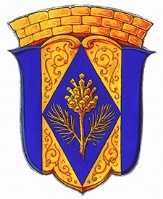 	Санкт-Петербурга поселок Комарово		МУНИЦИПАЛЬНЫЙ СОВЕТ ПЯТОГО СОЗЫВА	РЕШЕНИЕ 25 декабря 2017 года	             №  11-1Об утверждении местного бюджета муниципального образования поселок Комарово на 2018 год.В целях эффективного использования средств местного бюджета внутригородского муниципального образования Санкт-Петербурга поселок Комарово, в соответствии с Законом Санкт-Петербурга «Об организации местного самоуправления в Санкт-Петербурге» от 23.09.2009г. № 420-79, Уставом муниципального образования поселок Комарово, Положением «О бюджетном процессе в муниципальном образовании поселок Комарово», утвержденным Решением муниципального совета от 30.03.2016 г №3-1 (с изменениями от 31.08.2016г.), Закону Санкт-Петербурга «О  бюджете Санкт-Петербурга на 2018 год и на плановый период 2019-2020 годов», касающихся муниципальной составляющей в бюджете Санкт-Петербурга, Муниципальный Совет внутригородского муниципального образования Санкт-Петербурга поселок КомаровоРЕШИЛ:  1.Утвердить местный бюджет муниципального образования поселок Комарово на 2018 год:- общий объем доходов местного бюджета – 32300,0 тысяч рубле - общий объем расходов  местного бюджета – 39000,0  тысяч рублей- дефицит бюджета – 6700,0 тысяч рублей2.	Учесть в местном бюджете муниципального образования поселок Комарово Доходы местного бюджета муниципального образования поселок Комарово на 2018 год согласно приложению 1 к настоящему решению.3. Утвердить Ведомственную структуру расходов местного бюджета муниципального образования поселок Комарово на 2018  год согласно Приложению № 2 к настоящему решению 4. Утвердить распределение бюджетных ассигнований местного бюджета муниципального образования поселок Комарово по разделам, подразделам, целевым статьям и видам расходов классификации расходов бюджета на 2018 год согласно приложению 6 к настоящему решению.5. Утвердить источники финансирования дефицита бюджета муниципального образования поселок Комарово на 2018 год согласно приложению 3 к настоящему Решению.6. Утвердить перечень главных администраторов доходов и администраторов источников финансирования дефицита местного бюджета муниципального образования поселок Комарово на 2018 год согласно приложению 4 к настоящему Решению.7. Утвердить перечень главных распорядителей средств местного бюджета на 2018 год согласно приложению №7 к настоящему решению.8. Установить следующие предельные показатели муниципального долга: 8.1. Верхний предел муниципального долга по состоянию на 01 января 2019 года, в т.ч. по муниципальным гарантиям равным 0 тысяч рублей.8.2. Предельный объем муниципального долга в течение 2018 года в соответствии с п.1,3 ст.107 БК РФ в размере 0 тысяч рублей.9. Установить источниками внутреннего финансирования дефицита местного бюджета муниципального образования поселок Комарово на 2018 год изменение остатков средств на счетах по учету средств местного бюджета муниципального образования поселок Комарово в течение соответствующего финансового года.10. Утвердить получателями средств местного бюджета муниципального образования поселок Комарово на 2018 год:а) Муниципальный Совет муниципального образования поселок Комарово, код 935;б) Местную Администрацию муниципального образования поселок Комарово, код 88511. Утвердить общий объем бюджетных ассигнований на исполнение публичных нормативных обязательств на 2018 год в сумме 523,9 тыс. рублей.12. Утвердить объем субвенций из фонда компенсаций Санкт-Петербурга на исполнение органами местного самоуправления в Санкт-Петербурге отдельных государственных полномочий Санкт-Петербурга по организации и осуществлению деятельности по опеке и попечительству, назначению и выплате денежных средств на содержание детей, находящихся под опекой (попечительством), и детей, переданных на воспитание в приемные семьи на 2018 год - в сумме 799,4 тыс. руб. 13. Утвердить объем субвенций из фонда компенсаций Санкт-Петербурга на исполнение органами местного самоуправления в Санкт-Петербурге отдельного государственного полномочия Санкт-Петербурга по определению должностных лиц местного самоуправления, уполномоченных составлять протоколы об административных правонарушениях, и составлению протоколов об административных правонарушениях на 2018 год - в сумме 6,9 тыс. руб.14. Утвердить объем субвенций из фонда компенсаций Санкт-Петербурга на исполнение органами местного самоуправления в Санкт-Петербурге отдельного государственного полномочия Санкт-Петербурга по уборке и санитарной очистке территории в соответствии с адресными программами в 2018 году в сумме 916,8 тыс. руб.15. Утвердить общий объем межбюджетных трансфертов из бюджета Санкт-Петербурга на 2018 г. в сумме 11738,0 тыс.руб.16. Утвердить перечень видов (подвидов) доходов бюджета муниципального образования поселок Комарово, администрируемых местной администрацией внутригородского муниципального образования Санкт-Петербурга поселок Комарово согласно приложению 5 к настоящему Решению.17. Установить, что в ходе исполнения настоящего Решения в случае изменения в 2018 году состава и (или) функций главных администраторов доходов бюджета муниципального образования поселок Комарово  на 2018 год и (или) главных администраторов источников финансирования дефицита бюджета муниципального образования поселок Комарово на 2018 год, которые являются органами местного самоуправления, а также в случае изменения кодов и (или) наименований кодов бюджетной классификации доходов и (или) источников финансирования дефицитов бюджетов муниципальных образований местная администрация муниципального образования поселок Комарово вправе вносить соответствующие изменения в состав закрепленных за ними кодов классификации доходов и (или) источников финансирования дефицита бюджета муниципального образования поселок Комарово без внесения изменений в настоящее Решение.18. Местная администрация муниципального образования поселок Комарово в ходе исполнения бюджета муниципального образования поселок Комарово на 2018 год определяет условия и порядок предоставления субсидий из бюджета муниципального образования поселок Комарово , предоставляемых в соответствии со статьей 78 и статьей 78.1 Бюджетного кодекса Российской Федерации,  в том числе за счет средств резервного фонда МА и межбюджетных трансфертов, поступающих в местный бюджет из регионального бюджета.19. Размер субсидий из бюджета муниципального образования поселок Комарово на 2018 год, предоставляемых в соответствии со статьей 78 и статьей 78.1. Бюджетного кодекса Российской Федерации конкретным получателям, указанным в наименовании целевых статей Ведомственной структуры расходов бюджета муниципального образования поселок Комарово на 2018 год, определяется исходя из затрат в связи с производством (реализацией) товаров (за исключением подакцизных товаров), выполнением работ, оказанием услуг и осуществления видов деятельности, финансовое обеспечение (возмещение) которых осуществляется  за счет средств субсидий из местного бюджета, и в  пределах бюджетных ассигнований, предусмотренных соответствующей целевой статьей. Обязательные проверки соблюдения условий, целей и порядка предоставления субсидий их получателями, предусмотренные в статье 78, пункте 2 статьи 78.1 Бюджетного кодекса Российской Федерации, осуществляются главным распорядителем бюджетных средств, предоставляющим субсидию, и органом внутреннего государственного финансового контроля в порядке, определяемом местной администрацией.20. Одобрить ведомственные целевые  программы, принятые местной администрацией на 2018  год.21. В соответствии со статьей 217 п.3 БК РВ в сводную бюджетную роспись могут быть внесены изменения в соответствии с решениями руководителя финансового органа без внесения изменений в закон (решение) о бюджете:-в случае недостаточности бюджетных ассигнований для исполнения публичных нормативных обязательств - с превышением общего объема указанных ассигнований в пределах 5 процентов общего объема бюджетных ассигнований, утвержденных законом (решением) о бюджете на их исполнение в текущем финансовом году;-в случае изменения состава или полномочий (функций) главных распорядителей бюджетных средств (подведомственных им казенных учреждений), вступления в силу законов, предусматривающих осуществление полномочий органов местного самоуправления за счет субвенций из других бюджетов бюджетной системы Российской Федерации, исполнения судебных актов, предусматривающих обращение взыскания на средства бюджетов бюджетной системы Российской Федерации, использования средств резервных фондов и иным образом зарезервированных в составе утвержденных бюджетных ассигнований, распределения бюджетных ассигнований между получателями бюджетных средств на конкурсной основе и по иным основаниям, связанным с особенностями исполнения бюджетов бюджетной системы Российской Федерации, перераспределения бюджетных ассигнований между главными распорядителями бюджетных средств, установленным законом (решением) о бюджете, - в пределах объема бюджетных ассигнований;-в случае перераспределения бюджетных ассигнований между текущим финансовым годом и плановым периодом - в пределах предусмотренных законом (решением) о бюджете на очередной финансовый год и плановый период главному распорядителю бюджетных средств на соответствующий финансовый год общего объема бюджетных ассигнований на оказание государственных (муниципальных) услуг и общего объема бюджетных ассигнований по соответствующим разделам, подразделам, целевым статьям, видам расходов на текущий финансовый год и плановый период;-в случае увеличения бюджетных ассигнований по отдельным разделам, подразделам, целевым статьям группам видов расходов бюджета за счет экономии по использованию в текущем финансовом году бюджетных ассигнований на оказание муниципальных услуг - в пределах общего объема бюджетных ассигнований, предусмотренных главному распорядителю бюджетных средств в текущем финансовом году на оказание муниципальных услуг при условии, что увеличение бюджетных ассигнований по соответствующему виду расходов не превышает 10 процентов.22. Решение вступает в силу с 01.01.2018  и подлежит официальному  опубликованию  в газете «Вести Келломяки-Комарово».23. Контроль исполнения решения  оставляю за собой.Глава муниципального образования		                      		   А.С.Журавская                                      Приложение №4 к Решению МС  поселок Комарово от 25.12.2017 № 11-1ПЕРЕЧЕНЬ И КОДЫГЛАВНЫХ АДМИНИСТРАТОРОВ ИСТОЧНИКОВ ФИНАНСИРОВАНИЯ ДЕФИЦИТА  БЮДЖЕТА  МО ПОСЕЛОК КОМАРОВОНА 2018 ГОД- Местная администрация муниципального образования поселок Комарово - 885ПЕРЕЧЕНЬ И КОДЫГЛАВНЫХ АДМИНИСТРАТОРОВ ДОХОДОВ  БЮДЖЕТА  МО ПОСЕЛОК КОМАРОВО НА 2018 ГОД885 -  Местная администрация муниципального образования поселок Комарово 807 – Государственная жилищная инспекция830 – Комитет имущественных отношений867 – Комитет по благоустройству Санкт-Петербурга806 – Государственная административно-техническая инспекция855 – Администрация Курортного района182 – Федеральная налоговая служба России                                      Приложение №5 к Решению МС  поселок Комарово от 25.12.2017 № 11-1     ПЕРЕЧЕНЬ ВИДОВ (ПОДВИДОВ) ДОХОДОВ БЮДЖЕТА  МУНИЦИПАЛЬНОГО ОБРАЗОВАНИЯ ПОСЕЛОК КОМАРОВО                                      Приложение №7 к Решению МС                                                                                                                        поселок Комарово от 25.12.2017 № 11-1Перечень  главных распорядителей средств местного бюджета Муниципального образования поселок Комарово на 2018 год.                                      Приложение №1 к Решению МС  поселок Комарово от 25.12.2017 № 11-1                                      Приложение №1 к Решению МС  поселок Комарово от 25.12.2017 № 11-1Доходы местного бюджета МО поселок Комарово на 2018 г.Доходы местного бюджета МО поселок Комарово на 2018 г.тыс.руб.Код                        Наименование источника  доходов    Сумма          ВСЕГО     ДОХОДОВ32300,0000 1 00 00000 00 0000 000НАЛОГОВЫЕ И НЕНАЛОГОВЫЕ ДОХОДЫ20562,0000 1 05000000 00 0000 000НАЛОГИ НА СОВОКУПНЫЙ  ДОХОД4942182 1 05 01 000 00 0000 110Налог,  взимаемый в связи с применением упрощенной 4400системы налогообложения182 1 05 01 011 01 0000 110Налог, взимаемый с налогоплательщиков,3600 выбравших в качестве объекта  налогообложения  доходы182 1 05 01 021 01 0000 110 Налог, взимаемый с налогоплательщиков выбравших 800 в качестве объекта налогообложения доходы, уменьшенные на величину расходов182 1 05 01 050 01 0000 110 Минимальный налог, зачисляемый в бюджеты субъектов Российской Федерации152182  1 05 02010 02 0000 110Единый налог  на вмененный доход для отдельных 370видов деятельности182  1 05 04000 02 0000 110Налог, взимаемый в связи с применением патентной системы налогообложения20000 1 1100000 00 0000 000ДОХОДЫ ОТ ИСПОЛЬЗОВАНИЯ ИМУЩЕСТВА, НАХОДЯЩЕГОСЯ В ГОСУДАРСТВЕННОЙ И МУНИЦИПАЛЬНОЙ СОБСТВЕННОСТИ15000830 1 1105011 02 0100 120Арендная плата и поступления от продажи права на заключение договоров аренды земельных участков, за исключением земельных участков, предоставленных на инвестиционных условиях15000000 1 13 00000 00 0000 00ДОХОДЫ ОТ ОКАЗАНИЯ ПЛАТНЫХ УСЛУГ И КОМПЕНСАЦИИ ЗАТРАТ ГОСУДАРСТВА500867 1 13 02993 03 0100 130Средства, составляющие восстановительную стоимость зеленых насаждений внутриквартального озеленения и подлежащие зачислению в бюджеты внутригородских муниципальных образований Санкт-Петербурга в соответствии с законодательством Санкт-Петербурга500000 1 16 00000 00 0000 000ШТРАФЫ,САНКЦИИ,ВОЗМЕЩЕНИЕ УЩЕРБА120182 1 16 06000 01 0000 140Денежные взыскания (штрафы) за нарушение норм законодательства20о применении  контрольно-кассовой техники при осуществлениио применении  контрольно-кассовой техники при осуществлении наличных денежных расчетов и (или) расчетов с использованием  наличных денежных расчетов и (или) расчетов с использованием платежных карт806 1 16 90030 03 0100 140Штрафы за административные правонарушения в области50 благоустройства , предусмотренные  главой 4 Закона Санкт- Петер- благоустройства , предусмотренные  главой 4 Закона Санкт- Петер-бурга  «Об административных правонарушениях в сфере благоустройства в Санкт- Петербурге»855 1 16 90030 03 0100 140Штрафы за административные правонарушения в области50 благоустройства , предусмотренные главой 4 Закона  Санкт- Петер- благоустройства , предусмотренные главой 4 Закона  Санкт- Петер-бурга  «Об административных правонарушениях в сфере благоустройства в Санкт- Петербурге»855 1 1690030 03 0200 140Штрафы за административные правонарушения в области предпринимательской деятельности, предусмотренные статьей 44 Закона Санкт-Петербурга от 12.05.2010 №273-70 "Об административных правонарушениях в Санкт-Петербурге"0885 1 16 90030 03 0400 140Денежные средства от уплаты поставщиком (подрядчиком, исполнителем) неустойки (Штрафа, пени) за неисполнение или ненадлежащее исполнение им условий гражданско-правовой сделки0885 1 17 00000 00 0000 000ПРОЧИЕ НЕНАЛОГОВЫЕ ДОХОДЫ0885 1 1705030 03 0000 180Прочие неналоговые доходы, зачисляемые в бюджеты  муниципальных образований0000 2 00 00000 00 0000 000БЕЗВОЗМЕЗДНЫЕ   ПОСТУПЛЕНИЯ 11738000 2 02 00000 00 0000 000Безвозмездные поступления от других бюджетов бюджетной системы Российской Федерации11738885 2 02  15001 03 0000 151Дотации бюджетам внутригородских муниципальных образований10014,9 городов федерального значения на выравнивание  бюджетной  обеспеченности городов федерального значения на выравнивание  бюджетной  обеспеченности885 2 02  30024 03 0100 151Субвенции бюджетам внутригородских муниципальных образований  Санкт- Петербурга на выполнение отдельных государственных полномочий Санкт- Петербурга по организации и осуществлению деятельности по опеке и попечительству799,4885 2 02 30024 03 0200 151Субвенции бюджетам внутригородских муниципальных6,9 образований  Санкт- Петербурга на выполнение отдельного государственного полномочия Санкт- Петербурга по определению должностных лиц, уполномоченных составлять протоколы об административных правонарушениях, и составлению протоколов об административных правонарушенияхгосударственного полномочия Санкт- Петербурга по определению должностных лиц, уполномоченных составлять протоколы об административных правонарушениях, и составлению протоколов об административных правонарушениях885 2 02  30024 03 0300 151Субвенции бюджетам внутригородских муниципальных образований  Санкт- Петербурга на выполнение отдельных государственных полномочий Санкт- Петербурга по организации и осуществлению деятельности поуборке и санитарной очистке территории916,8000 2 07 00000 00 0000 000ПРОЧИЕ БЕЗВОЗМЕЗДНЫЕ ПОСТУПЛЕНИЯ0885 2 0703000 03 0000 180Прочие безвозмездные поступления в бюджеты внутригородских муниципальных образований городов федерального значения 0                                   Приложение№2 к Решению МС   поселок Комарово от 25.12.2017 № 11-1                                   Приложение№2 к Решению МС   поселок Комарово от 25.12.2017 № 11-1                                   Приложение№2 к Решению МС   поселок Комарово от 25.12.2017 № 11-1                                   Приложение№2 к Решению МС   поселок Комарово от 25.12.2017 № 11-1ВЕДОМСТВЕННАЯ СТРУКТУРА РАСХОДОВ БЮДЖЕТА                                МУНИЦИПАЛЬНОГО ОБРАЗОВАНИЯ поселок  КОМАРОВО  на 2018 г                                                                                      МУНИЦИПАЛЬНОГО ОБРАЗОВАНИЯ поселок  КОМАРОВО  на 2018 г                                                                                      МУНИЦИПАЛЬНОГО ОБРАЗОВАНИЯ поселок  КОМАРОВО  на 2018 г                                                                                      МУНИЦИПАЛЬНОГО ОБРАЗОВАНИЯ поселок  КОМАРОВО  на 2018 г                                                                                      МУНИЦИПАЛЬНОГО ОБРАЗОВАНИЯ поселок  КОМАРОВО  на 2018 г                                                                                      МУНИЦИПАЛЬНОГО ОБРАЗОВАНИЯ поселок  КОМАРОВО  на 2018 г                                                      Наименование статейГРБСКод раздела  подразКод целевой статьиКод вида расходСумма13456РАСХОДЫ БЮДЖЕТА - ВСЕГО39000,0Общегосударственные вопросы010010178Муниципальный Совет муниципального образования поселок Комарово9352833,2Функционирование высшего   должностного лица субъекта Российской Федерации и муниципального образования93501021174,1Глава  муниципального образования 0102002 00 00 0101174,1Расходы на выплату персоналу в целях обеспечения выполнения функций государственными (муниципальными) органами,казенными учреждениями, органами управления государственными внебюджетными фондамиРасходы на выплату персоналу в целях обеспечения выполнения функций государственными (муниципальными) органами,казенными учреждениями, органами управления государственными внебюджетными фондами0102002 00 00 0101001174,1Расходы на выплату персоналу государственных(муниципальных) органов0102002 00 00 0101201174,1Функционирование законодательных(представительных) органов государственной власти и представительных органов муниципального образованияФункционирование законодательных(представительных) органов государственной власти и представительных органов муниципального образования01031659,1Аппарат представительного органа муниципального образования0103002 00 00 0211534,3Расходы на выплату персоналу в целях обеспечения выполнения функций государственными (муниципальными) органами,казенными учреждениями, органами управления государственными внебюджетными фондамиРасходы на выплату персоналу в целях обеспечения выполнения функций государственными (муниципальными) органами,казенными учреждениями, органами управления государственными внебюджетными фондами0103002 00 00 021100587,8Расходы на выплату персоналу государственных(муниципальных) органов0103002 00 00 021120587,8Закупка товаров,работ и услуг для государственных (муниципальных) нужд0103002 00 00 021200928,6Иные закупки товаров,работ и услуг для обеспечения государственных (муниципальных) нуждИные закупки товаров,работ и услуг для обеспечения государственных (муниципальных) нужд0103002 00 00 021240928,6Иные бюджетные ассигнования0103002 00 00 02180017,9Уплата налогов, сборов и иных платежей0103002 00 00 02185017,9Компенсация расходов в связи с осуществлением депутатской деятельности9350103002 00 00 022124,8Расходы на выплату персоналу в целях обеспечения выполнения функций государственными (муниципальными) органами,казенными учреждениями, органами управления государственными внебюджетными фондамиРасходы на выплату персоналу в целях обеспечения выполнения функций государственными (муниципальными) органами,казенными учреждениями, органами управления государственными внебюджетными фондами0103002 00 00 022100124,8Расходы на выплату персоналу государственных(муниципальных) органов0103002 00 00 022120124,8Местная администрация муниципального образования поселок Комарово88536166,8Функционирование Правительства Российской Федерации, высших  исполнительных органов государственной власти субъектов РоссийскойФедерации, местных администраций88501046233Содержание и обеспечение деятельности местной администрации по решению вопросов местного значенияСодержание и обеспечение деятельности местной администрации по решению вопросов местного значения0104002 00 00 0314252,6Расходы на выплату персоналу в целях обеспечения выполнения функций государственными (муниципальными) органами,казенными учреждениями, органами управления государственными внебюджетными фондамиРасходы на выплату персоналу в целях обеспечения выполнения функций государственными (муниципальными) органами,казенными учреждениями, органами управления государственными внебюджетными фондами0104002 00 00 0311003382,1Расходы на выплату персоналу государственных(муниципальных) органов0104002 00 00 0311203382,1Закупка товаров,работ и услуг для государственных (муниципальных) нужд0104002 00 00 031200727,7Иные закупки товаров,работ и услуг для обеспечения государственных (муниципальных) нуждИные закупки товаров,работ и услуг для обеспечения государственных (муниципальных) нужд0104002 00 00 031240727,7Иные бюджетные ассигнования0104002 00 00 031800142,8Уплата налогов, сборов и иных платежей0104002 00 00 031850142,8Расходы на исполнение государственного полномочия Санкт-Петербурга по составлению протоколов об административных правонарушениях за счет средств субвенций из бюджета Санкт-Петербурга885010409200G01006,9Закупка товаров,работ и услуг для государственных (муниципальных) нуждЗакупка товаров,работ и услуг для государственных (муниципальных) нужд010409200G01002006,9Иные закупки товаров,работ и услуг для обеспечения государственных (муниципальных) нуждИные закупки товаров,работ и услуг для обеспечения государственных (муниципальных) нужд010409200G01002406,9Глава местной администрации (исполнительно-распорядительного органа муниципального образования)Глава местной администрации (исполнительно-распорядительного органа муниципального образования)0104002 00 00 0321174,1Расходы на выплату персоналу в целях обеспечения выполнения функций государственными (муниципальными) органами,казенными учреждениями, органами управления государственными внебюджетными фондамиРасходы на выплату персоналу в целях обеспечения выполнения функций государственными (муниципальными) органами,казенными учреждениями, органами управления государственными внебюджетными фондами0104002 00 00 0321001174,1Расходы на выплату персоналу государственных(муниципальных) органов0104002 00 00 0321201174,1Охрана семьи и детства8850104799,4Расходы на исполнение государственного полномочия Санкт-Петербурга по организации и осуществлению деятельности по опеке и попечительству за счет средств субвенций из бюджета Санкт-ПетербургаРасходы на исполнение государственного полномочия Санкт-Петербурга по организации и осуществлению деятельности по опеке и попечительству за счет средств субвенций из бюджета Санкт-Петербурга010400200G0850799,4Расходы на выплату персоналу в целях обеспечения выполнения функций государственными (муниципальными) органами,казенными учреждениями, органами управления государственными внебюджетными фондамиРасходы на выплату персоналу в целях обеспечения выполнения функций государственными (муниципальными) органами,казенными учреждениями, органами управления государственными внебюджетными фондами010400200G0850100735,1Расходы на выплату персоналу государственных(муниципальных) органов010400200G0850120735,1Закупка товаров,работ и услуг для государственных (муниципальных) нужд010400200G085020064,3Иные закупки товаров,работ и услуг для обеспечения государственных (муниципальных) нуждИные закупки товаров,работ и услуг для обеспечения государственных (муниципальных) нужд010400200G085024064,3Резервные фонды8850111170Резервный фонд местной администрации0111070 00 00 061170Иные бюджетные ассигнования0111070 00 00 061800170Резервные средства0111070 00 00 061870170Другие общегосударственные вопросы8850113941,8Уплата членских взносов на осуществление деятельности Совета муниципальных образований Санкт-ПетербургаУплата членских взносов на осуществление деятельности Совета муниципальных образований Санкт-Петербурга0113092 00 0044172Иные бюджетные ассигнования0113092 00 0044180072Уплата налогов, сборов и иных платежей0113092 00 0044185072Эксплуатация зданий0113092 00 00291869,8Закупка товаров,работ и услуг для государственных (муниципальных) нужд0113092 00 00291200869,8Иные закупки товаров,работ и услуг для обеспечения государственных (муниципальных) нуждИные закупки товаров,работ и услуг для обеспечения государственных (муниципальных) нужд0113092 00 00291240869,8Формирование архивных фондов МСУ0113092 00 002920Иные закупки товаров,работ и услуг для обеспечения государственных (муниципальных) нуждИные закупки товаров,работ и услуг для обеспечения государственных (муниципальных) нужд0113092 00 002922400Национальная безопасность и правоохранительная деятельность8850300460,0Защита населения и территорий от чрезвычайных ситуаций природного и техногенного характера,гражданская оборонаЗащита населения и территорий от чрезвычайных ситуаций природного и техногенного характера,гражданская оборона030950Проведение подготовки и обучения неработающего населения способам защиты и действиям в чрезвычайных ситуациях, а также способам защиты от опасностей,возникающих при военных действий или вследствии этих действийПроведение подготовки и обучения неработающего населения способам защиты и действиям в чрезвычайных ситуациях, а также способам защиты от опасностей,возникающих при военных действий или вследствии этих действий0309219 00 0009150Закупка товаров,работ и услуг для государственных (муниципальных) нужд0309219 00 0009120050Иные закупки товаров,работ и услуг для обеспечения государственных (муниципальных) нуждИные закупки товаров,работ и услуг для обеспечения государственных (муниципальных) нужд0309219 00 0009124050Другие вопросы в области национальной безопасности и правоохранительной деятельности8850314410Обеспечение правопорядка на территории МО0314795 00 00511177,5Закупка товаров,работ и услуг для государственных (муниципальных) нужд0314795 00 00511200177,5Иные закупки товаров,работ и услуг для обеспечения государственных (муниципальных) нуждИные закупки товаров,работ и услуг для обеспечения государственных (муниципальных) нужд0314795 00 00511240177,5Мероприятия по профилактике терроризма и экстремизма на территории МО0314795 00 0052115Закупка товаров,работ и услуг для государственных (муниципальных) нужд0314795 00 0052120015Иные закупки товаров,работ и услуг для обеспечения государственных (муниципальных) нуждИные закупки товаров,работ и услуг для обеспечения государственных (муниципальных) нужд0314795 00 0052124015Противодействие злоупотреблению наркотическими средствами на территории МОПротиводействие злоупотреблению наркотическими средствами на территории МО0314795 00 0053117,5Закупка товаров,работ и услуг для государственных (муниципальных) нужд0314795 00 0053120017,5Иные закупки товаров,работ и услуг для обеспечения государственных (муниципальных) нуждИные закупки товаров,работ и услуг для обеспечения государственных (муниципальных) нужд0314795 00 0053124017,5Укрепление межнационального и межклнфессионального согласия0314795 00 005807,5Закупка товаров,работ и услуг для государственных (муниципальных) нужд0314795 00 005802007,5Иные закупки товаров,работ и услуг для обеспечения государственных (муниципальных) нуждИные закупки товаров,работ и услуг для обеспечения государственных (муниципальных) нужд0314795 00 005802407,5Мероприятия по участию в профилактике дорожно-транспортного травматизма на территории МОМероприятия по участию в профилактике дорожно-транспортного травматизма на территории МО0314795 00 00491192,5Закупка товаров,работ и услуг для государственных (муниципальных) нужд0314795 00 00491200192,5Иные закупки товаров,работ и услуг для обеспечения государственных (муниципальных) нуждИные закупки товаров,работ и услуг для обеспечения государственных (муниципальных) нужд0314795 00 00491240192,5Национальная экономика885040014662,1Общеэкономические вопросы885040131,5Расходы на выполнение мероприятий по временному трудоустройству граждан в возрасте с 14 до 18 лет в свободное от учебы времяРасходы на выполнение мероприятий по временному трудоустройству граждан в возрасте с 14 до 18 лет в свободное от учебы время0401510 00 0100131,5Иные бюджетные ассигнования0401510 00 0100180031,5 Субсидии юридическим лицам (кроме некоммерческих организаций), индивидуальным предпринимателям, физическим лицам Субсидии юридическим лицам (кроме некоммерческих организаций), индивидуальным предпринимателям, физическим лицам0401510 00 0100181031,5Программа содействия развитию малого бизнеса0401795 00 005510Закупка товаров,работ и услуг для государственных (муниципальных) нуждЗакупка товаров,работ и услуг для государственных (муниципальных) нужд0401795 00 005512000Иные закупки товаров,работ и услуг для обеспечения государственных (муниципальных) нуждИные закупки товаров,работ и услуг для обеспечения государственных (муниципальных) нужд0401795 00 005512400Дорожное  хозяйство885040914519,2Текущий ремонт и содержание дорог, расположенных в пределах границ муниципальных образований ( в  соответствии с перечнем, утвержденным Правительством  Санкт-Петербурга)Текущий ремонт и содержание дорог, расположенных в пределах границ муниципальных образований ( в  соответствии с перечнем, утвержденным Правительством  Санкт-Петербурга)0409315 00 0011114519,2Закупка товаров,работ и услуг для государственных (муниципальных) нужд0409315 00 0011120014519,2Иные закупки товаров,работ и услуг для обеспечения государственных (муниципальных) нуждИные закупки товаров,работ и услуг для обеспечения государственных (муниципальных) нужд0409315 00 0011124014519,2Информатика и связь0410111,4Информационные технологии исвязь8850410330 00 00561111,4Закупка товаров,работ и услуг для государственных (муниципальных) нужд0410330 00 00561200111,4Иные закупки товаров,работ и услуг для обеспечения государственных (муниципальных) нуждИные закупки товаров,работ и услуг для обеспечения государственных (муниципальных) нужд0410330 00 00561240111,4Жилищно-коммунальное хозяйство88505006552,4Благоустройство88505036552,4Текущий ремонт придомовых территорий и территорий дворов, включая проезды и въезды, пешеходные дорожкиТекущий ремонт придомовых территорий и территорий дворов, включая проезды и въезды, пешеходные дорожки0503600 00 00131261Закупка товаров,работ и услуг для государственных (муниципальных) нуждЗакупка товаров,работ и услуг для государственных (муниципальных) нужд0503600 00 00131200261Иные закупки товаров,работ и услуг для обеспечения государственных (муниципальных) нуждИные закупки товаров,работ и услуг для обеспечения государственных (муниципальных) нужд0503600 00 00131240261Установка, содержание и ремонт ограждений газонов0503600 00 00132877,9Закупка товаров,работ и услуг для государственных (муниципальных) нужд0503600 00 00132200877,9Иные закупки товаров,работ и услуг для обеспечения государственных (муниципальных) нуждИные закупки товаров,работ и услуг для обеспечения государственных (муниципальных) нужд0503600 00 00132240877,9Установка и содержание малых архитектурных форм, уличной мебели и хозяйственно-бытового оборудованияУстановка и содержание малых архитектурных форм, уличной мебели и хозяйственно-бытового оборудования0503600 00 0013360Закупка товаров,работ и услуг для государственных (муниципальных) нуждЗакупка товаров,работ и услуг для государственных (муниципальных) нужд0503600 00 0013320060Иные закупки товаров,работ и услуг для обеспечения государственных (муниципальных) нуждИные закупки товаров,работ и услуг для обеспечения государственных (муниципальных) нужд0503600 00 0013324060Ликвидация несанкционированых свалок бытовых отходов и мусора0503600 00 00141120Закупка товаров,работ и услуг для государственных (муниципальных) нуждЗакупка товаров,работ и услуг для государственных (муниципальных) нужд0503600 00 00141200120Иные закупки товаров,работ и услуг для обеспечения государственных (муниципальных) нуждИные закупки товаров,работ и услуг для обеспечения государственных (муниципальных) нужд0503600 00 00141240120Уборка территорий, водных акваторий, тупиков и проездов 0503600 00 001421174,5Закупка товаров,работ и услуг для государственных (муниципальных) нуждЗакупка товаров,работ и услуг для государственных (муниципальных) нужд0503600 00 001422001174,5Иные закупки товаров,работ и услуг для обеспечения государственных (муниципальных) нуждИные закупки товаров,работ и услуг для обеспечения государственных (муниципальных) нужд0503600 00 001422401174,5Обустройство и содержание   спортивных площадок0503600 00 00151517Закупка товаров,работ и услуг для государственных (муниципальных) нуждЗакупка товаров,работ и услуг для государственных (муниципальных) нужд0503600 00 00151200517Иные закупки товаров,работ и услуг для обеспечения государственных (муниципальных) нуждИные закупки товаров,работ и услуг для обеспечения государственных (муниципальных) нужд0503600 00 00151240517Создание зон отдыха, обустройство и содержание детских площадок0503600 00 00152431,2Закупка товаров,работ и услуг для государственных (муниципальных) нуждЗакупка товаров,работ и услуг для государственных (муниципальных) нужд0503600 00 00152200431,2Иные закупки товаров,работ и услуг для обеспечения государственных (муниципальных) нуждИные закупки товаров,работ и услуг для обеспечения государственных (муниципальных) нужд0503600 00 00152240431,2Озеленение придомовых территорий и территорий дворов05 03600 00 00161656,2Закупка товаров,работ и услуг для государственных (муниципальных) нуждЗакупка товаров,работ и услуг для государственных (муниципальных) нуждО503600 00 00161200656,2Иные закупки товаров,работ и услуг для обеспечения государственных (муниципальных) нуждИные закупки товаров,работ и услуг для обеспечения государственных (муниципальных) нуждО503600 00 00161240656,2Проведение санитарных рубок (в т.ч. Удаление аварийных больных деревьев кустарников реконструкция зеленых насаждений)Проведение санитарных рубок (в т.ч. Удаление аварийных больных деревьев кустарников реконструкция зеленых насаждений)0503600 00 00162570,8Закупка товаров,работ и услуг для государственных (муниципальных) нуждЗакупка товаров,работ и услуг для государственных (муниципальных) нужд0503600 00 00162200570,8Иные закупки товаров,работ и услуг для обеспечения государственных (муниципальных) нуждИные закупки товаров,работ и услуг для обеспечения государственных (муниципальных) нужд0503600 00 00162240570,8Выполнение  оформления к праздничным мероприятиям на территории муниципального образованияВыполнение  оформления к праздничным мероприятиям на территории муниципального образования0503600 00 00171967Закупка товаров,работ и услуг для государственных (муниципальных) нужд0503600 00 00171200967Иные закупки товаров,работ и услуг для обеспечения государственных (муниципальных) нуждИные закупки товаров,работ и услуг для обеспечения государственных (муниципальных) нужд0503600 00 00171240967Расходы на исполнение государственного полномочия Санкт-Петербурга по организации и осуществлению уборки  и санитарной очистки территорий  за счет средств субвенций из бюджета Санкт-ПетербургаРасходы на исполнение государственного полномочия Санкт-Петербурга по организации и осуществлению уборки  и санитарной очистки территорий  за счет средств субвенций из бюджета Санкт-Петербурга050360000G3160916,8Закупка товаров,работ и услуг для государственных (муниципальных) нуждЗакупка товаров,работ и услуг для государственных (муниципальных) нуждО50360000G3160200916,8Иные закупки товаров,работ и услуг для обеспечения государственных (муниципальных) нуждИные закупки товаров,работ и услуг для обеспечения государственных (муниципальных) нуждО50360000G3160240916,8Образование885070030Расходы на подготовку, переподготовку и повышение квалификации выборных должностных лиц местного самоуправления,депутатов представительного органа местного самоуправления, а также муниципальных служащих и работников муниципальных учрежденийРасходы на подготовку, переподготовку и повышение квалификации выборных должностных лиц местного самоуправления,депутатов представительного органа местного самоуправления, а также муниципальных служащих и работников муниципальных учреждений0705428 00 0018030Закупка товаров,работ и услуг для государственных (муниципальных) нужд0705428 00 0018020030Иные закупки товаров,работ и услуг для обеспечения государственных (муниципальных) нуждИные закупки товаров,работ и услуг для обеспечения государственных (муниципальных) нужд0705428 00 0018024030Проведение мероприятий по военно-патриотическому воспитанию молодежи на территории МО8850707431 00 001900Закупка товаров,работ и услуг для государственных (муниципальных) нужд0707431 00 001902000Иные закупки товаров,работ и услуг для обеспечения государственных (муниципальных) нуждИные закупки товаров,работ и услуг для обеспечения государственных (муниципальных) нужд0707431 00 001902400Культура , кинематография88508004885Культура885О8014885Организация местных и участие в организации и проведении городских праздничных  и иных зрелищных мероприятийОрганизация местных и участие в организации и проведении городских праздничных  и иных зрелищных мероприятийО801450 00 002013115Закупка товаров,работ и услуг для государственных (муниципальных) нужд0801450 00 002012003115Иные закупки товаров,работ и услуг для обеспечения государственных (муниципальных) нуждИные закупки товаров,работ и услуг для обеспечения государственных (муниципальных) нужд0801450 00 002012403115Организация и проведение  мероприятий по сохранению и развитию местных традиций и обрядовОрганизация и проведение  мероприятий по сохранению и развитию местных традиций и обрядовО801450 00 00211290Закупка товаров,работ и услуг для государственных (муниципальных) нужд0801450 00 00211200290Иные закупки товаров,работ и услуг для обеспечения государственных (муниципальных) нуждИные закупки товаров,работ и услуг для обеспечения государственных (муниципальных) нужд0801450 00 00211240290Организация и проведение досуговых мероприятий для жителей, проживающих на территории МООрганизация и проведение досуговых мероприятий для жителей, проживающих на территории МОО801450 00 002211480Закупка товаров,работ и услуг для государственных (муниципальных) нужд0801450 00 002212001480Иные закупки товаров,работ и услуг для обеспечения государственных (муниципальных) нуждИные закупки товаров,работ и услуг для обеспечения государственных (муниципальных) нужд0801450 00 002212401480Социальная политика8851000523,9Социальное обеспечение населения8851003523,9Расходы на предоставление доплат к пенсии лицам, замещавшим муниципальные должности и должности муниципальной службыРасходы на предоставление доплат к пенсии лицам, замещавшим муниципальные должности и должности муниципальной службы1003505 00 00231523,9Социальное обеспечение и иные выплаты населению1003505 00 00231300523,9Публичные нормативные социальные выплаты гражданам1003505 00 00231310523,9Физическая культура и спорт88511001395Массовый спорт88511021395Создание условий для реализации на территории муниципального образования для развития массовой физической культуры и спортаСоздание условий для реализации на территории муниципального образования для развития массовой физической культуры и спорта1102487 00 002311395Закупка товаров,работ и услуг для государственных (муниципальных) нужд1102487 00 002312001395Иные закупки товаров,работ и услуг для обеспечения государственных (муниципальных) нуждИные закупки товаров,работ и услуг для обеспечения государственных (муниципальных) нужд1102487 00 002312401395Средства массовой информации8851200313,6Периодическая печать и издательства8851202313,6Периодические издания,учрежденные исполнительными органами местного самоуправленияПериодические издания,учрежденные исполнительными органами местного самоуправления1202457 00 00251313,6Закупка товаров,работ и услуг для государственных (муниципальных) нужд1202457 00 00251200313,6Иные закупки товаров,работ и услуг для обеспечения государственных (муниципальных) нуждИные закупки товаров,работ и услуг для обеспечения государственных (муниципальных) нужд1202457 00 00251240313,6                                      Приложение №3 к Решению МС  поселок Комарово от 25.12.2017 № 11-1ИСТОЧНИКИ ФИНАНСИРОВАНИЯ ДЕФИЦИТА МЕСТНОГО БЮДЖЕТАИСТОЧНИКИ ФИНАНСИРОВАНИЯ ДЕФИЦИТА МЕСТНОГО БЮДЖЕТАМУНИЦИПАЛЬНОГО ОБРАЗОВАНИЯ пос. КОМАРОВО       на 2018 год                                                               МУНИЦИПАЛЬНОГО ОБРАЗОВАНИЯ пос. КОМАРОВО       на 2018 год                                                               МУНИЦИПАЛЬНОГО ОБРАЗОВАНИЯ пос. КОМАРОВО       на 2018 год                                                                                                                                                                                  (тыс.руб.)                                                                           тыс. руб.                                                                           тыс. руб.Код Наименование Сумма000 01 05 00 00 00 0000 000Изменение остатков средств на счетах по учету средств бюджета6700885 01 05 02 01 03 0000 510Увеличение  прочих остатков денежных средств бюджетов  внутригородских муниципальных образований Санкт-Петербурга  -32300885 01 05 02 01 03 0000 610Уменьшение прочих остатков денежных средств бюджетов  внутригородских муниципальных образований Санкт-Петербурга  39000Код статьи                           Источники  доходов     182 1 05 01011 01 0000 110Налог, взимаемый с налогоплательщиков, выбравших в качестве объекта налогообложения доходы182 1 05 01021 01 0000 110Налог, взимаемый с налогоплательщиков, выбравших в качестве объекта налогообложения доходы, уменьшенные на величину расходов182 1 05 01050 01 0000 110Минимальный налог, зачисляемый в бюджеты субъектов Российской Федерации182 1 05 02010 02 0000 110Единый налог на вмененный доход для отдельных видов деятельности182 1 05 04030 02 0000 110Налог, взимаемый в связи с применением патентной системы налогообложения, зачисляемый в бюджеты городов федерального значения830 1 11 05011 02 0100 120Арендная плата и поступления от продажи права на заключение договоров аренды земельных участков, за исключением земельных участков, предоставленных на инвестиционных условиях867 1 13 02993 03 0100 130Средства, составляющие восстановительную стоимость зелёных насаждений внутриквартального озеленения и подлежащие зачислению в бюджеты внутригородских муниципальных образований Санкт-Петербурга в соответствии с законодательством Санкт-Петербурга182 1 16 06000 01 0000 140Денежные взыскания ( штрафы ) за нарушение  законодательства о применении контрольно-кассовой техники при осуществлении наличных денежных расчетов и (или) расчетов с использованием платежных карт806 1 16 90030 03 0100 140Штрафы за административные правонарушения в области благоустройства, предусмотренные главой 4 Закона Санкт-Петербурга  «Об административных правонарушениях в  Санкт-Петербурге»807 1 16 90030 03 0100 140Штрафы за административные правонарушения в области благоустройства, предусмотренные главой 4 Закона Санкт-Петербурга  «Об административных правонарушениях в  Санкт-Петербурге»855 1 16 90030 03 0100 140Штрафы за административные правонарушения в области благоустройства, предусмотренные главой 4 Закона Санкт-Петербурга  «Об административных правонарушениях в  Санкт-Петербурге»855 1 16 90030 03 0200 140Штрафы за административные правонарушения в области предпринимательской деятельности, предусмотренные статьей 44 Закона Санкт-Петербурга  «Об административных правонарушениях в Санкт-Петербурге»885 1 11 05033 03 0000 120Доходы от сдачи в аренду имущества, находящегося в оперативном управлении органов управления внутригородских муниципальных образований городов федерального значения  созданных ими учреждений (за исключением имущества муниципальных автономных учреждений)885 1 14 02033 03 0000 410Доходы от реализации иного имущества, находящегося в муниципальной собственности внутригородских муниципальных образований городов федерального значения (за исключением имущества муниципальных бюджетных и автономных учреждений, а также имущества муниципальных унитарных предприятий, в том числе казенных), в части реализации основных средств по указанному имуществу.885 1 15 02030 03 0000 140Платежи , взимаемые организациями, созданными внутригородскими муниципальными образованиями городов  федерального значения   за выполнение определенных функций885 1 16 23030 03 0000 140Доходы от возмещения ущерба при возникновении страховых случаев, когда выгодоприобретателями по договорам страхования выступают получатели средств бюджетов внутригородских муниципальных образований городов федерального значения 885 1 16 90030 03 0400 140Денежные средства от уплаты поставщиком (подрядчиком, исполнителем) неустойки (Штрафа, пени) за неисполнение или ненадлежащее исполнение им условий гражданско-правовой сделки885 1 1701030 03 0000 180Невыясненные поступления, зачисляемые в бюджеты внутригородских муниципальных образований городов федерального значения885 1 17 05030 03 0000 180Прочие неналоговые доходы бюджетов внутригородских муниципальных образований городов федерального значения  885 2 02  15001 03 0000 151Дотации бюджетам внутригородских муниципальных образований городов федерального значения  на выравнивание  бюджетной  обеспеченности885 2 02  30024 03 0100 151Субвенции бюджетам внутригородских муниципальных образований  Санкт- Петербурга на выполнение отдельных государственных полномочий Санкт- Петербурга по организации и осуществлению деятельности по опеке и попечительству885 2 02  30027 03 0100 151Субвенции бюджетам внутригородских муниципальных образований Санкт- Петербурга на содержание ребенка в  семье опекуна и приемной семье885 2 02 30024 03 0200 151Субвенции бюджетам внутригородских муниципальных образований  Санкт- Петербурга на выполнение отдельного государственного полномочия Санкт- Петербурга по определению должностных лиц, уполномоченных составлять протоколы об административных правонарушениях, и составлению протоколов об административных правонарушениях885 2 02 30024 03 0300 151Субвенции бюджетам внутригородских муниципальных образований Санкт-Петербурга на выполнение отдельного государственного полномочия Санкт-Петербурга по организации и осуществлению уборки и санитарной очистки территорий885 2 07 03000 03 0000 180Прочие безвозмездные поступления в бюджеты внутригородских муниципальных образований городов федерального значения 885 208 03020 03 0000 180Перечисления  из бюджетов внутригородских муниципальных образований  городов     федерального значения   (в бюджеты  внутригородских  муниципальных образований    городов     федерального значения ) для  осуществления  возврата   (зачета)излишне    уплаченных    или    излишне взысканных сумм налогов, сборов и  иных платежей, а  также  сумм  процентов  за несвоевременное  осуществление   такого возврата и  процентов,  начисленных  на излишне взысканные суммы.                                      Приложение №6 к Решению МС  поселок Комарово от 25.12.2017 № 11-1                                      Приложение №6 к Решению МС  поселок Комарово от 25.12.2017 № 11-1                                      Приложение №6 к Решению МС  поселок Комарово от 25.12.2017 № 11-1                                      Приложение №6 к Решению МС  поселок Комарово от 25.12.2017 № 11-1РАСПРЕДЕЛЕНИЕ БЮДЖЕТНЫХ АССИГНОВАНИЙРАСПРЕДЕЛЕНИЕ БЮДЖЕТНЫХ АССИГНОВАНИЙРАСПРЕДЕЛЕНИЕ БЮДЖЕТНЫХ АССИГНОВАНИЙРАСПРЕДЕЛЕНИЕ БЮДЖЕТНЫХ АССИГНОВАНИЙРАСПРЕДЕЛЕНИЕ БЮДЖЕТНЫХ АССИГНОВАНИЙ                                МУНИЦИПАЛЬНОГО ОБРАЗОВАНИЯ поселок  КОМАРОВО  на 2018 г                                                                                      МУНИЦИПАЛЬНОГО ОБРАЗОВАНИЯ поселок  КОМАРОВО  на 2018 г                                                                                      МУНИЦИПАЛЬНОГО ОБРАЗОВАНИЯ поселок  КОМАРОВО  на 2018 г                                                                                      МУНИЦИПАЛЬНОГО ОБРАЗОВАНИЯ поселок  КОМАРОВО  на 2018 г                                                                                      МУНИЦИПАЛЬНОГО ОБРАЗОВАНИЯ поселок  КОМАРОВО  на 2018 г                                                      Наименование статейКод раздела  подразКод целевой статьиКод вида расходСуммаНаименование статейКод раздела  подразКод целевой статьиКод вида расходСуммаНаименование статейКод раздела  подразКод целевой статьиКод вида расходСумма13456РАСХОДЫ БЮДЖЕТА - ВСЕГО39000,0Общегосударственные вопросы010010178Муниципальный Совет муниципального образования поселок Комарово2833,2Функционирование высшего   должностного лица субъекта Российской Федерации и муниципального образования01021174,1Глава  муниципального образования 0102002 00 00 0101174,1Расходы на выплату персоналу в целях обеспечения выполнения функций государственными (муниципальными) органами,казенными учреждениями, органами управления государственными внебюджетными фондами0102002 00 00 0101001174,1Расходы на выплату персоналу государственных(муниципальных) органов0102002 00 00 0101201174,1Функционирование законодательных(представительных) органов государственной власти и представительных органов муниципального образования01031659,1Аппарат представительного органа муниципального образования0103002 00 00 0211534,3Расходы на выплату персоналу в целях обеспечения выполнения функций государственными (муниципальными) органами,казенными учреждениями, органами управления государственными внебюджетными фондами0103002 00 00 021100587,8Расходы на выплату персоналу государственных(муниципальных) органов0103002 00 00 021120587,8Закупка товаров,работ и услуг для государственных (муниципальных) нужд0103002 00 00 021200928,6Иные закупки товаров,работ и услуг для обеспечения государственных (муниципальных) нужд0103002 00 00 021240928,6Иные бюджетные ассигнования0103002 00 00 02180017,9Уплата налогов, сборов и иных платежей0103002 00 00 02185017,9Компенсация расходов в связи с осуществлением депутатской деятельности0103002 00 00 022124,8Расходы на выплату персоналу в целях обеспечения выполнения функций государственными (муниципальными) органами,казенными учреждениями, органами управления государственными внебюджетными фондами0103002 00 00 022100124,8Расходы на выплату персоналу государственных(муниципальных) органов0103002 00 00 022120124,8Местная администрация муниципального образования поселок Комарово36166,8Функционирование Правительства Российской Федерации, высших  исполнительных органов государственной власти субъектов РоссийскойФедерации, местных администраций01046233Содержание и обеспечение деятельности местной администрации по решению вопросов местного значения0104002 00 00 0314252,6Расходы на выплату персоналу в целях обеспечения выполнения функций государственными (муниципальными) органами,казенными учреждениями, органами управления государственными внебюджетными фондами0104002 00 00 0311003382,1Расходы на выплату персоналу государственных(муниципальных) органов0104002 00 00 0311203382,1Закупка товаров,работ и услуг для государственных (муниципальных) нужд0104002 00 00 031200727,7Иные закупки товаров,работ и услуг для обеспечения государственных (муниципальных) нужд0104002 00 00 031240727,7Иные бюджетные ассигнования0104002 00 00 031800142,8Уплата налогов, сборов и иных платежей0104002 00 00 031850142,8Расходы на исполнение государственного полномочия Санкт-Петербурга по составлению протоколов об административных правонарушениях за счет средств субвенций из бюджета Санкт-Петербурга010409200G01006,9Закупка товаров,работ и услуг для государственных (муниципальных) нужд010409200G01002006,9Иные закупки товаров,работ и услуг для обеспечения государственных (муниципальных) нужд010409200G01002406,9Глава местной администрации (исполнительно-распорядительного органа муниципального образования)0104002 00 00 0321174,1Расходы на выплату персоналу в целях обеспечения выполнения функций государственными (муниципальными) органами,казенными учреждениями, органами управления государственными внебюджетными фондами0104002 00 00 0321001174,1Расходы на выплату персоналу государственных(муниципальных) органов0104002 00 00 0321201174,1Охрана семьи и детства0104799,4Расходы на исполнение государственного полномочия Санкт-Петербурга по организации и осуществлению деятельности по опеке и попечительству за счет средств субвенций из бюджета Санкт-Петербурга010400200G0850799,4Расходы на выплату персоналу в целях обеспечения выполнения функций государственными (муниципальными) органами,казенными учреждениями, органами управления государственными внебюджетными фондами010400200G0850100735,1Расходы на выплату персоналу государственных(муниципальных) органов010400200G0850120735,1Закупка товаров,работ и услуг для государственных (муниципальных) нужд010400200G085020064,3Иные закупки товаров,работ и услуг для обеспечения государственных (муниципальных) нужд010400200G085024064,3Резервные фонды0111170Резервный фонд местной администрации0111070 00 00 061170Иные бюджетные ассигнования0111070 00 00 061800170Резервные средства0111070 00 00 061870170Другие общегосударственные вопросы0113941,8Уплата членских взносов на осуществление деятельности Совета муниципальных образований Санкт-Петербурга0113092 00 0044172Иные бюджетные ассигнования0113092 00 0044180072Уплата налогов, сборов и иных платежей0113092 00 0044185072Эксплуатация зданий0113092 00 00291869,8Закупка товаров,работ и услуг для государственных (муниципальных) нужд0113092 00 00291200869,8Иные закупки товаров,работ и услуг для обеспечения государственных (муниципальных) нужд0113092 00 00291240869,8Формирование архивных фондов МСУ0113092 00 002920Иные закупки товаров,работ и услуг для обеспечения государственных (муниципальных) нужд0113092 00 002922400Национальная безопасность и правоохранительная деятельность0300460,0Защита населения и территорий от чрезвычайных ситуаций природного и техногенного характера,гражданская оборона030950Проведение подготовки и обучения неработающего населения способам защиты и действиям в чрезвычайных ситуациях, а также способам защиты от опасностей,возникающих при военных действий или вследствии этих действий0309219 00 0009150Закупка товаров,работ и услуг для государственных (муниципальных) нужд0309219 00 0009120050Иные закупки товаров,работ и услуг для обеспечения государственных (муниципальных) нужд0309219 00 0009124050Другие вопросы в области национальной безопасности и правоохранительной деятельности0314410Обеспечение правопорядка на территории МО0314795 00 00511177,5Закупка товаров,работ и услуг для государственных (муниципальных) нужд0314795 00 00511200177,5Иные закупки товаров,работ и услуг для обеспечения государственных (муниципальных) нужд0314795 00 00511240177,5Мероприятия по профилактике терроризма и экстремизма на территории МО0314795 00 0052115Закупка товаров,работ и услуг для государственных (муниципальных) нужд0314795 00 0052120015Иные закупки товаров,работ и услуг для обеспечения государственных (муниципальных) нужд0314795 00 0052124015Противодействие злоупотреблению наркотическими средствами на территории МО0314795 00 0053117,5Закупка товаров,работ и услуг для государственных (муниципальных) нужд0314795 00 0053120017,5Иные закупки товаров,работ и услуг для обеспечения государственных (муниципальных) нужд0314795 00 0053124017,5Укрепление межнационального и межконфессионального согласия0314795 00 005807,5Закупка товаров,работ и услуг для государственных (муниципальных) нужд0314795 00 005802007,5Иные закупки товаров,работ и услуг для обеспечения государственных (муниципальных) нужд0314795 00 005802407,5Мероприятия по участию в профилактике дорожно-транспортного травматизма на территории МО0314795 00 00491192,5Закупка товаров,работ и услуг для государственных (муниципальных) нужд0314795 00 00491200192,5Иные закупки товаров,работ и услуг для обеспечения государственных (муниципальных) нужд0314795 00 00491240192,5Национальная экономика040014662,1Общеэкономические вопросы040131,5Расходы на выполнение мероприятий по временному трудоустройству граждан в возрасте с 14 до 18 лет в свободное от учебы время0401510 00 0100131,5Иные бюджетные ассигнования0401510 00 0100180031,5 Субсидии юридическим лицам (кроме некоммерческих организаций), индивидуальным предпринимателям, физическим лицам0401510 00 0100181031,5Дорожное  хозяйство, дорожные фонды040914519,2Текущий ремонт и содержание дорог, расположенных в пределах границ муниципальных образований ( в  соответствии с перечнем, утвержденным Правительством  Санкт-Петербурга)0409315 00 0011114519,2Закупка товаров,работ и услуг для государственных (муниципальных) нужд0409315 00 0011120014519,2Иные закупки товаров,работ и услуг для обеспечения государственных (муниципальных) нужд0409315 00 0011124014519,2Информатика и связь0410111,4Информационные технологии исвязь0410330 00 00561111,4Закупка товаров,работ и услуг для государственных (муниципальных) нужд0410330 00 00561200111,4Иные закупки товаров,работ и услуг для обеспечения государственных (муниципальных) нужд0410330 00 00561240111,4Жилищно-коммунальное хозяйство05006552,4Благоустройство05036552,4Текущий ремонт придомовых территорий и территорий дворов0503600 00 00131261Закупка товаров,работ и услуг для государственных (муниципальных) нужд0503600 00 00131200261Иные закупки товаров,работ и услуг для обеспечения государственных (муниципальных) нужд0503600 00 00131240261Установка, содержание и ремонт ограждений газонов0503600 00 00132877,9Закупка товаров,работ и услуг для государственных (муниципальных) нужд0503600 00 00132200877,9Иные закупки товаров,работ и услуг для обеспечения государственных (муниципальных) нужд0503600 00 00132240877,9Установка и содержание малых архитектурных форм, уличной мебели и хозяйственно-бытового оборудования0503600 00 0013360Закупка товаров,работ и услуг для государственных (муниципальных) нужд0503600 00 0013320060Иные закупки товаров,работ и услуг для обеспечения государственных (муниципальных) нужд0503600 00 0013324060Ликвидация несанкционированых свалок бытовых отходов и мусора0503600 00 00141120Закупка товаров,работ и услуг для государственных (муниципальных) нужд0503600 00 00141200120Иные закупки товаров,работ и услуг для обеспечения государственных (муниципальных) нужд0503600 00 00141240120Уборка территорий, водных акваторий, тупиков и проездов 0503600 00 001421174,5Закупка товаров,работ и услуг для государственных (муниципальных) нужд0503600 00 001422001174,5Иные закупки товаров,работ и услуг для обеспечения государственных (муниципальных) нужд0503600 00 001422401174,5Обустройство и содержание   спортивных площадок0503600 00 00151517Закупка товаров,работ и услуг для государственных (муниципальных) нужд0503600 00 00151200517Иные закупки товаров,работ и услуг для обеспечения государственных (муниципальных) нужд0503600 00 00151240517Создание зон отдыха, обустройство и содержание детских площадок0503600 00 00152431,2Закупка товаров,работ и услуг для государственных (муниципальных) нужд0503600 00 00152200431,2Иные закупки товаров,работ и услуг для обеспечения государственных (муниципальных) нужд0503600 00 00152240431,2Озеленение придомовых территорий и территорий дворов05 03600 00 00161656,2Закупка товаров,работ и услуг для государственных (муниципальных) нуждО503600 00 00161200656,2Иные закупки товаров,работ и услуг для обеспечения государственных (муниципальных) нуждО503600 00 00161240656,2Проведение санитарных рубок (в т.ч. Удаление аварийных больных деревьев кустарников реконструкция зеленых насаждений)0503600 00 00162570,8Закупка товаров,работ и услуг для государственных (муниципальных) нужд0503600 00 00162200570,8Иные закупки товаров,работ и услуг для обеспечения государственных (муниципальных) нужд0503600 00 00162240570,8Выполнение  оформления к праздничным мероприятиям на территории муниципального образования0503600 00 00171967Закупка товаров,работ и услуг для государственных (муниципальных) нужд0503600 00 00171200967Иные закупки товаров,работ и услуг для обеспечения государственных (муниципальных) нужд0503600 00 00171240967Расходы на исполнение государственного полномочия Санкт-Петербурга по организации и осуществлению уборки  и санитарной очистки территорий 
 за счет средств субвенций из бюджета Санкт-Петербурга050360000G3160916,8Закупка товаров,работ и услуг для государственных (муниципальных) нуждО50360000G3160200916,8Иные закупки товаров,работ и услуг для обеспечения государственных (муниципальных) нуждО50360000G3160240916,8Образование070032,6Расходы на подготовку, переподготовку и повышение квалификации выборных должностных лиц местного самоуправления,депутатов представительного органа местного самоуправления, а также муниципальных служащих и работников муниципальных учреждений0705428 00 0018032,6Закупка товаров,работ и услуг для государственных (муниципальных) нужд0705428 00 0018020032,6Иные закупки товаров,работ и услуг для обеспечения государственных (муниципальных) нужд0705428 00 0018024032,6Организация и проведение  досуговых мероприятий для детей и подростков, проживающих на территории муниципального образования0707431 00 001900Закупка товаров,работ и услуг для государственных (муниципальных) нужд0707431 00 001902000Иные закупки товаров,работ и услуг для обеспечения государственных (муниципальных) нужд0707431 00 001902400Культура , кинематография08004885КультураО8014885Организация местных и участие в организации и проведении городских праздничных  и иных зрелищных мероприятийО801450 00 002013115Закупка товаров,работ и услуг для государственных (муниципальных) нужд0801450 00 002012003115Иные закупки товаров,работ и услуг для обеспечения государственных (муниципальных) нужд0801450 00 002012403115Организация и проведение  мероприятий по сохранению и развитию местных традиций и обрядовО801450 00 00211290Закупка товаров,работ и услуг для государственных (муниципальных) нужд0801450 00 00211200290Иные закупки товаров,работ и услуг для обеспечения государственных (муниципальных) нужд0801450 00 00211240290Организация и проведение досуговых мероприятий для жителей, проживающих на территории МОО801450 00 002211480Закупка товаров,работ и услуг для государственных (муниципальных) нужд0801450 00 002212001480Иные закупки товаров,работ и услуг для обеспечения государственных (муниципальных) нужд0801450 00 002212401480Социальная политика1000523,9Социальное обеспечение населения1003523,9Расходы на предоставление доплат к пенсии лицам, замещавшим муниципальные должности и должности муниципальной службы1003505 00 00231523,9Социальное обеспечение и иные выплаты населению1003505 00 00231300523,9Публичные нормативные социальные выплаты гражданам1003505 00 00231310523,9Физическая культура и спорт11001395Массовый спорт11021395Создание условий для реализации на территории муниципального образования для развития массовой физической культуры и спорта1102487 00 002311395Закупка товаров,работ и услуг для государственных (муниципальных) нужд1102487 00 002312001395Иные закупки товаров,работ и услуг для обеспечения государственных (муниципальных) нужд1102487 00 002312401395Средства массовой информации1200313,6Периодическая печать и издательства1202313,6Периодические издания,учрежденные исполнительными органами местного самоуправления1202457 00 00251313,6Закупка товаров,работ и услуг для государственных (муниципальных) нужд1202457 00 00251200313,6Иные закупки товаров,работ и услуг для обеспечения государственных (муниципальных) нужд1202457 00 00251240313,6№п/пКод главного распорядителя средств местного бюджетаПолное наименование главного распорядителя средств местного бюджетаСокращенное наименование главного распорядителя средств местного бюджета1957Избирательная комиссия внутригородского муниципального образования СПб поселок КомаровоИКМО поселок Комарово2885Местная администрация внутригородского муниципального образования Санкт-Петербурга поселок КомаровоМА МО поселок Комарово3935Муниципальный совет внутригородского муниципального образования Санкт-Петербурга поселок КомаровоМС МО поселок Комарово